                     Unidad Académica                                                                              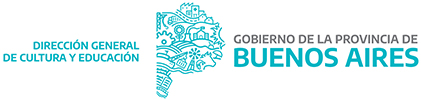 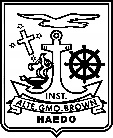               INSTITUTO ALMIRANTE GUILLERMO BROWN		                                               FicHA DEL ALUMNO                                  INFORMACIÓN DE SALUDALUMNO:                                           cURSO-GRADO-SALA: OBRA SOCIAL	:                                            Nº  GRUPO SANGUÍNEO:                                 FACTOR RH: ANTECEDENTES DE ENFERMEDAD¿Tiene alguna enfermedad que requiera periódicamente tratamiento o control médico?Durante los últimos tres años ¿fue internado alguna vez? Se encuentra padeciendo:Padece alguna de las siguientes enfermedades:Ha padecido en fecha reciente:Alguna otra situación particular determinada por el médico: 	TRATAMIENTOS¿Recibe tratamiento médico?  ¿Quirúrgicos?   Edad:    ¿Presenta alguna limitación física?  VACUNAS OBLIGATORIAS: Tomando en cuenta el Calendario de Vacunación, la misma está:(En caso de ser incompleta o sin datos, se debe realizar consulta médica)Talla (en centímetros)   Peso   Kg. (con un décimo) Fecha de determinación: NOTA: En caso de contestar afirmativamente alguno de los ítems señalados precedentemente, deberá presentar juntamente con este formulario el CERTIFICADO MEDICO que avale la afección consignada, indicando si en virtud de la misma, el alumno se encuentra capacitado o no para efectuar actividad física o concurrir a campamentos de vida en la naturaleza. La totalidad de los datos e información suministrada por quienes suscriben la presente ficha que es el dorso de la Ficha del Alumno-Cédula escolar, tiene carácter de Declaración Jurada.Nos comprometemos a comunicar al instituto cualquier modificación de los datos suministrados en forma inmediata y de manera fehaciente.IMPORTANTE:Adjuntar a la presente, Copia de Restricción Judicial para retirar al alumno del InstitutoFIRMA MADRE-PADRE-TUTOR: